健康づくり教室心も体もリフレッシュしましょう！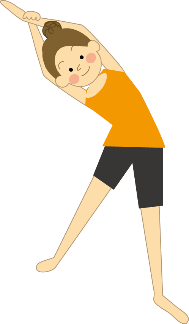 講　師　　小林　由紀子　先生（飯綱区）開催日　　平成３１年３月１３日（水）時　間　　午前１０時 ～ 午前１２時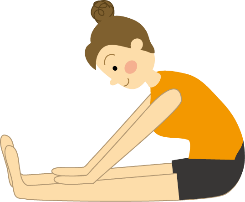 会　場　　芋井公民館　2階ホール持ち物　　バスタオル・水分補給できるものお申込み　 　芋井公民館の窓口または、電話・FAX・E-mailでのお申し込みを受け付けます。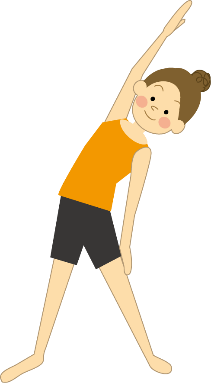 